           PHILIPPINES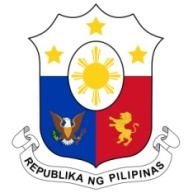 HUMAN RIGHTS COUNCIL39th Session of the Working Group on the Universal Periodic Review4 November 2021, Palais des Nations, Geneva, Switzerland TAJIKISTANSpeaking Time: 1 min 20 secSpeaking Order: 17 of 85Thank you, Chair.The Philippines warmly welcomes the delegation of Tajikistan and thanks it for its national report. We welcome Tajikistan’s signing of the CRPD in 2018 and take positive note of the progress toward its ratification.  The Philippines is also pleased to note the constructive and active cooperation of Tajikistan with the human rights mechanisms and is encouraged by the robust measures taken by the Government to implement the recommendations of the treaty bodies. In a constructive spirit, the Philippines presents the following recommendations for consideration by Tajikistan:Continue to implement skills development programs to facilitate the economic participation of youth and women;Strengthen multi-stakeholder approach to implementing programs on eliminating the worst forms of child labor, paying due regard to addressing the root causes; and Step up efforts in addressing all forms of gender-based violence including domestic violence including by intensifying awareness campaigns and training for duty bearers. We wish Tajikistan every success in this review cycle.Thank you, Chair. END.